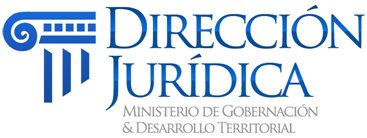 MEMORANDOMIGOBDT-DJ-YA-40-2019.PARA:         Lic. Jenni Vanessa Quintanilla                     Oficial de Información Ad-Honorem  DE:             Lic. David Eugenio Figueroa Vargas                      Director Jurídico ASUNTO:   Informe sobre Servicios de Trámite de Promociones Comerciales y Uso                       de Marca, y las que fueron autorizadas dentro del período solicitado.                    FECHA:          30/01/2019 Por este medio se le saluda, esperando esté cosechando éxitos en sus labores diarias.              En atención a memorando de fecha, 23 de enero de 2019, con referencia número: MEM-UAIP-21-2019, mediante el cual, hace referencia al Art. 4 del Lineamiento Número 1 Para la Publicación de la Información Oficiosa: Lineamiento 2 1.10: Servicios. “Deberá incluirse el listado completo de servicios que ofrecen al público, incluyendo el nombre del servicio o trámite, una breve descripción del mismo, la unidad que lo ofrece, los lugares donde puede solicitarse el servicio, los horarios de atención, los requisitos que deben cumplirse para obtener el servicio o realizar el trámite, el tiempo estimado de respuesta y los costos para acceder al servicio si los hubiere”, a Usted respetuosamente, informo lo siguiente:TIPOS DE TRÁMITES:Promociones Comerciales; yUso de MarcaNOMBRE DEL SERVICIO:“TRÁMITE DE PROMOCIÓN COMERCIAL”.DESCRIPCIÓN:Este trámite puede ser solicitado por cualquier entidad, sea pública o privada, que quiera lanzar a nivel nacional, una actividad promocional comercial, a través de cualquier mecánica (Lotería, Sorteo, Trivia, Canje, Bingo, Rifa, Concurso, dinámicas en Facebook, Twetter e Instagram, etc.), a fin de dar a conocer su servicio o producto, e incrementar sus ventas. ÁREA ENCARGADA:Dirección Jurídica.DIRECCIÓN DONDE SOLICITAR EL SERVICIO:Edificio del Ministerio de Gobernación y Desarrollo Territorial, Nivel 6, Dirección Jurídica.HORARIO DE ATENCIÓN:De Lunes a Viernes de: 7:30 a.m. a 12:00 m.; y de 12:40 p.m. a 3:30 p.m.REQUISITOS GENERALES:REQUISITOS PARA TRÁMITE DE AUTORIZACIÓN DE PROMOCIONES COMERCIALES, (BINGOS, RIFAS, CONCURSOS, TRIVIAS, SORTEOS, LOTERÍAS Y OTROS).Arts. 3 y 4 del NORMATIVO: AUTORIZACIÓN DE PROMOCIONES COMERCIALES, RIFAS, BINGOS, SORTEOS Y LOTERÍAS, de fecha 08 de enero de 2011, Ministerio de Gobernación.Solicitud: Escrito dirigido al Señor Ministro de Gobernación y Desarrollo Territorial, firmado por el Representante Legal o Apoderado de la Entidad a la cual representa, y autenticada por Notario Público, con el sello estampado de la Entidad que Representa. (Establecer en la Solicitud, el nombre de la persona que se autorizará para oír, presentar y recibir notificaciones del trámite solicitado, la dirección, correo electrónico (si tuviere), y el número de teléfono para ser contactado. Bases de la Promoción: Ver Modelo a Seguir Para Bases de Promociones Comerciales.Cotización de los Premios a otorgar a los ganadores, firmada y sellada por el proveedor comercial (fotocopia certificada u original). Precios unitarios deben incluir el IVA. Fotocopia Certificada de DUI y NIT del Representante Legal o Apoderado de la Entidad solicitante.Fotocopia Certificada de NIT y Tarjeta del IVA de la Entidad solicitante.Fotocopia Certificada de la Escritura de Constitución de la Entidad solicitante, Inscrita en el Centro Nacional de Registros.Fotocopia Certificada de la Credencial de la Junta Directiva de la Entidad solicitante, vigente e Inscrita en el Centro Nacional de Registros.Fotocopia Certificada de la Escritura de Poder del Apoderado (Representante Legal) de la Entidad Solicitante, Inscrita en el Centro Nacional de Registros.9- Solvencia Municipal Vigente, original o copia certificada (del domicilio de la Entidad solicitante).RESPECTO AL MANDAMIENTO DE PAGO:El Mandamiento de pago por la cantidad de $550.00, en concepto de derechos por la autorización y certificación de resolución, se proporcionará posteriormente a la presentación de la documentación requerida para el trámite de promoción comercial (Bingos, Rifas, Concursos, Trivias, Sorteos, Loterías y Otros), en conformidad al Acuerdo Ejecutivo número 1097, de fecha 04 de Septiembre de 2015, en el Ramo de Hacienda, publicado en el Diario Oficial, Tomo No. 408, de fecha 28 de septiembre de 2015, Número 176.RESPECTO DEL DOMICILIO DE LA ENTIDAD SOLICITANTE: Toda documentación presentada por las Entidades, sean nacionales o extranjeras, que soliciten la autorización para desarrollar cualquier tipo de promoción comercial a nivel local, departamental y/o nacional; deben presentar, documentos de personería jurídica debidamente inscritos en el Registro de Comercio de El Salvador.  RESPECTO DE CUALQUIER TIPO DE MODIFICACIÓN A LAS BASES DE COMPETENCIA DE LA PROMOCIÓN. En caso que la Entidad requiera ampliación de fechas, premios o lo que considere necesario, deberá presentar su solicitud, exponiendo las razones por las cuáles requiere modificar las bases de competencia de la promoción comercial, cancelando nuevamente el correspondiente importe ($550.00); siempre y cuando, estuviere autorizada dicha promoción, adjuntando a la solicitud, la Solvencia Municipal vigente (en caso de que ya hubiese vencido la Solvencia Municipal anteriormente presentada). Toda documentación para trámite de promoción comercial, deberá ser presentada en la Dirección Jurídica del Ministerio de Gobernación y Desarrollo Territorial, Nivel 6°. Art. 5 del NORMATIVO: AUTORIZACIÓN DE PROMOCIONES COMERCIALES, RIFAS, BINGOS, SORTEOS Y LOTERÍAS, de fecha 08 de enero de 2011, en ese entonces, Ministerio de Gobernación. Presentación de la Solicitud.Art.5.- Toda persona natural o jurídica para poder iniciar, desarrollar y publicitar sus actividades de promoción comercial, rifas, bingos, sorteos y loterías; deberán tramitar la autorización, cumpliendo los requisitos con un plazo mínimo de quince días hábiles de antelación a la fecha de inicio de la publicidad de cualquiera de ellas.ENCARGADO DEL SERVICIO:Lic. Yancy Ivette Acosta Brito.PERSONA RESPONSABLE:Lic. David Eugenio Figueroa Vargas (Director Jurídico).TIEMPO DE RESPUESTA:Aproximadamente, de 3 a 4 días, siempre y cuando, la entidad solicitante, presente la documentación completa y cancele luego el trámite; caso contrario, pasa más de una semana hasta que la entidad cancela o presenta algún documento que se le observó al momento de la recepción inicial, y se presente para ser agregado al expediente y continuar con el trámite solicitado (el trámite es impulsado por quien lo solicita).COSTO:El arancel a cancelar es de $550.00 por trámite, en conformidad al Acuerdo Ejecutivo número 1097, de fecha 04 de Septiembre de 2015, en el Ramo de Hacienda, publicado en el Diario Oficial, Tomo No. 408, de fecha 28 de septiembre de 2015, Número 176.OBSERVACIÓN:Que los usuarios visualicen de forma sencilla y rápida los requisitos del trámite requerido, en la página del Ministerio de Gobernación y Desarrollo Territorial.   NOMBRE DEL SERVICIO:“TRÁMITE DE USO DE MARCA”DESCRIPCIÓN:Este trámite puede ser solicitado por persona jurídica o persona natural, que quiera utilizar la palabra "EL SALVADOR", su abreviación “ES” o Escudo, en un logo o una expresión o frase que desea Registrar ante la Dirección de Propiedad Intelectual del Registro de Comercio, Centro Nacional de Registros (CNR). ÁREA ENCARGADA:Dirección JurídicaDIRECCIÓN DONDE SOLICITAR EL SERVICIO:Edificio del Ministerio de Gobernación y Desarrollo Territorial, Nivel 6, Dirección Jurídica.HORARIO DE ATENCIÓN:De Lunes a Viernes de: 7:30 a.m. a 12:00 m.; y de 12:40 p.m. a 3:30 p.m.REQUISITOS GENERALES:REQUISITOS PARA TRÁMITE DE USO DE MARCA(UTILIZACIÓN DE LA PALABRA “EL SALVADOR”)Solicitud: Escrito dirigido al Señor Ministro de Gobernación y Desarrollo Territorial, firmado por el solicitante y autenticado por Notario Público; estampar el sello de la Entidad a la que representa, si fuere el caso. CONTENIDO DE LA SOLICITUD:Generales del Solicitante: Nombre completo de la persona quien suscribe la solicitud y sus generales. Parte Expositiva: Las razones por las cuales registrará su marca, ante la Dirección de Propiedad Intelectual del Centro Nacional de Registros (CNR).Descripción de la marca, en la que se determine con claridad y precisión los elementos esenciales o su principal signo distintivo; qué se pretende comercializar con lo solicitado o qué tipo de servicios brindará con la marca a registrar; cuál es el objetivo que se percibe con el registro de la marca solicitada.  Establecer de forma precisa y concreta, los productos (mercancías) o servicios que distinguirá la marca (una lista que contenga el nombre de los productos o servicios que distinguirá la marca, conforme a la clasificación establecida en el Art. 85 de la Ley de Marcas y Otros Signos Distintivos, con indicación de la clase a que correspondan), si es que corresponde a una.Parte Petitoria: Indicación concreta de lo que se pide; establecer la dirección en dónde estará radicada la marca requerida; nombre completo y número de identificación de la persona encargada de diligenciar el trámite solicitado; y lugar y fecha de la solicitud (dirección exacta), número de teléfono y firma autógrafa del solicitante que podrá gestionar con firma y sello de Abogado Director, mandatario o representante legal.Ejemplar de la marca a Registrar: Cuando la marca estuviese constituida por algún elemento denominativo y éste tuviese significado en un idioma distinto al castellano, se deberá de incluir una traducción de la misma.Fotocopia Certificada de DUI y NIT, del Solicitante o Representante Legal de la Entidad.    Fotocopia Certificada de NIT y Carnet del IVA de la Entidad.Fotocopia Certificada de la Escritura de Constitución de la Entidad, Inscrita en el Centro Nacional de Registros, Registro de Comercio.Fotocopia Certificada de la Credencial de la Junta Directiva de la Entidad, vigente e Inscrita en el Centro Nacional de Registros, Registro de Comercio.Fotocopia Certificada de la Escritura de Poder del Representante Legal de la Entidad, Inscrita en el Centro Nacional de Registros, Registro de Comercio, en caso de que aplique.Documento Original o Fotocopia Certificada, de la Precalificación (prevención) de la marca a registrar, emitida por la Dirección de Propiedad Intelectual, Registro de la Propiedad Industrial, Departamento de Marcas y Otros Signos Distintivos.RESPECTO AL MANDAMIENTO DE PAGO:El Mandamiento de pago por la cantidad de $550.00 en concepto de derecho por la autorización y certificación de resolución, se proporcionará posteriormente a la presentación de la documentación requerida para el trámite de uso de marca, en conformidad al Acuerdo Ejecutivo número 1097, de fecha 04 de Septiembre de 2015, en el Ramo de Hacienda.Presentar solicitud y documentación anexa certificada por Notario, a la Dirección Jurídica del Ministerio de Gobernación y Desarrollo Territorial, Nivel 6°.ENCARGADO DEL SERVICIO:Lic. Yancy Ivette Acosta Brito.PERSONA RESPONSABLE:David Eugenio Figueroa Vargas (Director Jurídico)TIEMPO DE RESPUESTA:Aproximadamente, de 2 a 3 días, siempre y cuando, esté completa la documentación presentada, y cancele cuando se le notifique, y que no tenga ninguna observación a través de la prevención emitida por la Dirección de Propiedad Intelectual del Registro de Comercio, Centro Nacional de Registros (CNR), que la marca solicitada es igual a una ya Registrada ante dicha Institución (el trámite es impulsado por quien lo solicita). COSTO:El arancel a cancelar es de $550.00 por trámite, en conformidad al Acuerdo Ejecutivo número 1097, de fecha 04 de Septiembre de 2015, en el Ramo de Hacienda, publicado en el Diario Oficial, Tomo No. 408, de fecha 28 de septiembre de 2015, Número 176.OBSERVACIÓN:Que los usuarios visualicen de forma sencilla y rápida los requisitos del trámite requerido, en la página del Ministerio de Gobernación y Desarrollo Territorial.   No habiendo más que agregar, me suscribo de Usted. Atentamente,Dirección Jurídica                    9º Calle Oriente y 15 Avenida Norte, Centro de Gobierno. San Salvador.Lic/Y.I.A.B	                          Tel. 2527-7181    Fax 2222-732